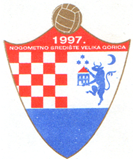 HRVATSKI  NOGOMETNI  SAVEZNOGOMETNI  SAVEZ  ZAGREBAČKE  ŽUPANIJENogometni  savez  Velika  GoricaLiga veteranatel. 01/6265-237,  tel, fax: 01/6265-236e-mail: tajnik@nsvg.hrGLASILO VG VETERANA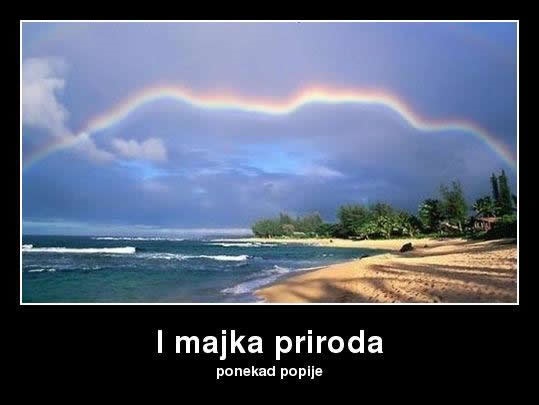 Sadržaj :                    	-	Uvod		-	Rezultati 4. kola i tablica- 	Raspored za jesen 2019.-	Podaci voditelja-	Prijava za natjecanjeIzdaje: NOGOMETNI SAVEZ VELIKA GORICA              GAJEVA 25, 10410 VELIKA GORICAIBAN:	HR6723600001101401378, ZABA            	HR7423400091110806134, PBZOIB:	12001227058Obradio: Zlatko PetracKAD FAZANI NE LETE!Da. Prešel je i taj pondelek. Zajdni mučenički pondelek. Malo nas je spasio On jer nam je dao oblaka i malo kišice tak da se lakše zdihavalo. Ali ti oblaki imaju i svoju manu, slabije se vidi. Gdo zna kaj bude kad budeju dani još krajši. Nu, to bumo videli, ak bumo. Videli.Ovo kolo donijelo nam je nekoliko veselja i  vrlo neobičnih situacija, prvenstveno radi zbivanja  koja su se dogodila još 01.09.1939. godine Jer neki su još u traumi radi toga dana. Ipak, naši dični veteranski velikonogometaši  i loptogurači nisu se dali omesti i smesti bez obzira na patnje koje imaju radi toga dana. Svi su došli, pakleni četverokorak natjecanja je završen, ovaj mini i maksi ciklus je završen. Fala Bogu. Sad počinje lakši raspored, manje tekmi u tjednima koji slijede. Samo neka nas vrijeme posluži i ne bi trebalo biti frke. Ali ako bu vreme kakilo…………… biti će joj.Ipak stavimo još nekoliko napomena koje su već trebale biti normalne i riješene: Liječničke trebamo imati, logički. Tko nema nek se u petak ne pojavljuje na tekmi bez toga. Mislim da ovo nije nikakav nerazuman zahtjev nego čisto logički. Ako postoji kakav problem u svezi toga, nazovite „milog i dragog“ Povjerenika.Ako imate igrače koji imaju sve uvjete za veterane, koji ne trebaju nikakve istupnice i slične papire, registrirajte to da se ne komplicira situacija bezveze. Opet, ako ima kakav problem, Povjerenik je tu da eventualno pomogne.Ekipe koje imaju problema sa prostorijama i higijenom u njima, neka ulože samo malo truda i neka to počiste i urede. Svi smo ljudi i svima nam je ljepše doći u koliko-toliko čiste prostorije radi nas samih. OkDa ne kompliciramo život svekolikom pučanstvu jer znam da su dečki z Bregof nestrpljivi, poglečmo kaj smo napravili ovog neobičnog i teškog pondelka: Nema Zvrka i Ukleti su se pogubili. Sad tek vidiju koliko im je važan. Ali niti Baniči nisu mačji kašalj, i oni imaju svoje konje za trku. Iskoristili su priliku i zeli bodeka važnoga kao i piva koja je posle jako kvalitetno legla.Šljakeri su u laganini ritmu odradili ovu tešku obavezu. Neizvjesnost je nestala već kod Pefcove mehane.Ovo nebu na dobro završilo, mislim kaj se dotikavle Frajerof. Druga nula u dva kola, na to nisu naviknuli. Tanak kadar, mala doza neodgovornosti i snovi o prvom mjestu polako prelaze u realnost neostvarivoga. Njihov krizni stožer od tridesetjednoga člana zasjedao je dugo u noć, sve dok i trejta gajba ne pukla. I odlučili su da se nikomu nebuju dali hebat. To smo znali i prije.  A Kanarinci, oni šute, igraju i melju sve pred sobom, otprlo im se , uz dobru igru prati ih i rezultat. Tko zna gdje im je granica, možda pri bregu  sjeverno od njih.Bojsi se nisu dali iznenaditi na svoje ledine. Štrabagofci su pokušavali sve, čak i više od toga, ali mudra Vezmarova i Đonijeva taktika je i ovog puta dala rezultata.Tu je neizvjesnost nestala još kod silaska sa brze ceste. Dokovi su se malo uozbiljili nakon početne laganini situacije tako da  Štemerima nisu pružili niti tračak svjetla na terenu.Kad ova dva tima igraju, tu je uvijek drž, nedaj, krš, lom, pas mater i cucku kaj neče meso jesti. Ali samo na terenu. Kad se otuširaju dečki, sitaucija je dijametralno suprotna. Ljubav cvate, maze se paze se, skoro da se i lubičkaju. Niti ova tekma nije bila drugačijeg opisa. Obje momčadi osjetno oslabljene. Kod Mudrijaša nedostaje Jura, kod Djevica fale Cule i Žoržonson koji nije mogao doći sa Islanda radi uragana na Karibima. To je jako usko povezano jedno s drugim i u neposrednoj blizini. A sama teka je bila čvrsta i napeta do zadnjeg dijela zadnje sekunde.  I da nije bilo toliko kvalitetan i iskusan sudac tamo koji je sve to držao pod kontrolom, moglo je sva otići u tri p…. materine. Situacija je uzavrela već u drugoj minuti kad su neki od domaćih igrača  odbili guknuti malo kvalitetne rakije koju su im dobronamjerno ponudili gosti. Već je tu počela problematika biti, jer taj dio mora popiti netko od gostiju, a oni se teško dogovaraju oko takvih pitanja. Sve u svemu, Mudrijaši bolji tijekom cijelog susreta, navaljuju, atakuju čak, ali čelična obrana sa najjačim stoperskim parom u lige, dečki imaju cca 250 kil, nije popustila. I kad je već noć opasno pokucala na ledinu velikomlačkog stadiona, kada su i čvrčki počeli svoju pjesmu, kada je i kiša već dobrano natopila ionako natopljene dresove igrača obje momčadi, kada su se svi pomirili sa nulom, sjevnula je jedna paklena kontra Djevica, onako brza kako samo oni to mogu napraviti, znači tridesetpet dodira kilometar okolo, i brankar Mudrijaša je nemoćan. Sori.Srećom da su obrane otišle na godišnji. Zato je svekoliko prisutno pučanstvo moglo uživati u rapsodijama i kerefekima koje su delali Vatropirci, nešto manje, i Parikožari, nešto više. Ipak individualna kvaliteta je ovaj put prevladala mudrost.I dok neki zabijaju gole u zadnjim trenucima igre, tako su Gosponi guknuli gol odmah na početku. I nisu se oporavili do  kraja susreta. Taj brzi gol i neobično ofanzivna postava Brežanof, sve ih je to toliko zbunilo da neki još i sada lutaju pustopoljinama Posavine i Turopolja u potrazi za izgubljenom nadom. A Nad samo peva: nadaj se, nadaj se. Gosponi su pali tam gdje su se možda najmanje nadali, ali zato  je i to još jedan od dokaza da z Brežanima nigdar neznaš kaj buju napravili.TABLICA NAKON 4. kolaParovi 4. kolaNOGOMETNI SAVEZ VELIKA GORICALIGA VETERANARASPORED  IGRANJA VETERANA JESEN 2019.POJAŠNJENJA ***  1. Kolo KLAS-BUNA: na igralištu Bune je završnica kampa NS VG po programu Instruktora nogometa  6. Kolo MLADOST-KURILOVEC: Mladost 19.09. igra 1. utakmicu županijskog prvenstva  8. Kolo: MLADOST-LEKENIK: Mladost je na Državnom prvenstvu veterana  9. Kolo: GORICA-MLADOST: Mladost 11.10. igra 2. utakmicu županijskog prvenstva  13. Kolo LOMNICA-VUKOVINA i KURILOVEC-LUKAVEC: u petak su Svi sveti15. Kolo KURILOVEC-VUKOVINA:  sa željom da ranije završimo dok još „ima“ koliko-toliko dana i da ne gubimo još jedan tjedan.Za sve utakmice moguć je dogovor voditelja momčadi kad bi utakmicu odigrali, pogotovo na kraju prvenstva kad su dani puno kraći.Kod dogovora o odgodi utakmice treba Povjereniku odmah javiti dan, mjesto i vrijeme igranja. Ako odgodite utakmicu, a niste dogovorili kada će se igrati, Povjerenik odlučuje o vremenu igranja utakmice.  Ako bi postojala želja i dogovor voditelja za prebacivanjem na proljeće, odgođene utakmice MORAJU se  odigrati PRIJE nastavka proljetnog dijela.PREGLED PODATAKA VETERANSKIH MOMČADISezona 2019/20.Velika Gorica, 02.09.2019. god.                       Broj: V-5 2019/20.VUKOVINALEKENIK3-3GORICA GRADIĆI3-0KLASKURILOVEC2-1VG BOYSLOMNICA4-1MLADOSTLUKAVEC8-1MLAKABUNA0-1MRACLINVATROGASAC6-3DINAMOHRUŠEVEC0-14. KOLO02.09. PON18,00 satiRezultatPONVUKOVINALEKENIK3-3PONGORICAGRADIĆI3-0PONKLASKURILOVEC2-1PONVG BOYSLOMNICA4-1PONMLADOSTLUKAVEC8-1PONMLAKABUNA0-1PONMRACLINVATROGASAC6-3PONDINAMOHRUŠEVEC0-1MjMomčadUtakPobNerPorGolovi+/-Bodovi1.MLADOST440020-515122.GORICA440017-314123.KLAS440012-110124.VG BOYS421110-4675.MLAKA42116-1576.DINAMO42116-2477.LEKENIK421112-9378.MRACLIN460213-9469.KURILOVEC42027-52610.BUNA42024-40611.HRUŠEVEC42024-8-4612.VUKOVINA411211-13-2413.VATROGASAC40136-16-10114.LOMNICA40046-19-13015.GRADIĆI40042-17-15016.LUKAVEC40043-22-190142-1425. KOLO06.09. i 09.09.18,00 satiPETHRUŠEVECVUKOVINAPETVATROGASACDINAMOPETBUNAMRACLINPETLUKAVECMLAKAPETLOMNICAMLADOSTPETKURILOVECVG BOYSPON,09.09GRADIĆIKLASPON,09.09LEKENIKGORICABrojMomčadBrojMomčad1MRACLIN9GRADIĆI2DINAMO10LEKENIK3HRUŠEVEC11GORICA4VATROGASAC12KLAS5BUNA13VG BOYS6LUKAVEC14MLADOST7LOMNICA15MLAKA8KURILOVEC16VUKOVINA1. KOLO23.08. PETAK18,00 satiPETMRACLINVUKOVINAPETDINAMOMLAKAPETHRUŠEVECMLADOSTPETVATROGASACVG BOYSPET***KLASBUNAPETLUKAVECGORICAPETLOMNICALEKENIKPETKURILOVECGRADIĆI2. KOLO26.08.  PON18,00 satiPONVUKOVINAGRADIĆIPONLEKENIKKURILOVECPONGORICALOMNICAPONKLASLUKAVECPONVG BOYSBUNAPONMLADOSTVATROGASACPONMLAKAHRUŠEVECPONMRACLINDINAMO3. KOLO30.08. PETAK18,00 satiPETDINAMOVUKOVINAPETHRUŠEVECMRACLINPETVATROGASACMLAKAPETBUNAMLADOSTPETLUKAVECVG BOYSPETLOMNICAKLASPETKURILOVECGORICAPETGRADIĆILEKENIK4. KOLO02.09. PON18,00 satiPONVUKOVINALEKENIKPONGORICAGRADIĆIPONKLASKURILOVECPONVG BOYSLOMNICAPONMLADOSTLUKAVECPONMLAKABUNAPONMRACLINVATROGASACPONDINAMOHRUŠEVEC5. KOLO06.09. i 09.09.18,00 satiPETHRUŠEVECVUKOVINAPETVATROGASACDINAMOPETBUNAMRACLINPETLUKAVECMLAKAPETLOMNICAMLADOSTPETKURILOVECVG BOYSPON,09.09GRADIĆIKLASPON,09.09LEKENIKGORICA6. KOLO13. 09. I 16.09.17,30 satiPETVUKOVINAGORICAPETMRACLINLUKAVECPETDINAMOBUNAPETHRUŠEVECVATROGASACPON,16.09KLASLEKENIKPON,16.09VG BOYSGRADIĆIPON,16.09MLADOSTKURILOVEC**PON,16.09MLAKALOMNICA7. KOLO20.09. i 23.09.17,30 satiPETVATROGASACVUKOVINAPETBUNAHRUŠEVECPETLUKAVECDINAMOPETLOMNICAMRACLINPETKURILOVECMLAKAPON,03.09GRADIĆIMLADOSTPON,23.09LEKENIKVG BOYSPON,23.09GORICAKLAS8. KOLO27.09. i 30.09.17,30 satiPETVUKOVINAKLASPETMRACLINKURILOVECPETDINAMOLOMNICAPETHRUŠEVECLUKVECPETVATROGASACBUNAPON,30.09VG BOYSGORICAPON,30.09MLADOSTLEKENIK**PON,30.09MLAKAGRADIČI9. KOLO04.10. i 07.10.17,00 satiPETBUNAVUKOVINAPETLUKAVECVATROGASACPETLOMNICAHRUŠEVECPETKURILOVECDINAMOPON,07.10GRADIĆIMRACLINPON,07.10LEKENIKMLAKAPON,07.10GORICAMLADOST**PON,07.10KLASVG BOYS10. KOLO11.10. i 14.10.17,00 satiPETVUKOVINAVG BOYSPETMRACLINLEKENIKPETDINAMOGRADIĆIPETHRUŠEVECKURILVOECPETVATROGASACLOMNICAPETBUNALUKAVECPON,14.10MLADOSTKLASPON,14.10MLAKAGORICA11. KOLO 18.10. i 21.10.17,00 satiPETLOMNICAVUKOVINAPETLUKAVECBUNAPETKURILOVECVATROGASACPON,21.10.GRADIĆIHRUŠEVECPON,21.10.LEKENIKDINAMOPON,21.10.GORICAMRACLINPON,21.10.KLASMLAKAPON,21.10.VG BOYSMLADOST12. KOLO25.10. i 28.10.16,30PETVUKOVINAMLADOSTPETMRACLINKLASPETDINAMOGORICAPETHRUŠEVECLEKENIKPETVATROGASACGRADIĆIPETBUNAKURILOVECPETLUKAVECLOMNICAPON,28.10MLAKAVG BOYS13. KOLO04.11. 16,00PON**LOMNICAVUKOVINA01.11. SVI SVETIPON**KURILOVECLUKAVEC01.11. SVI SVETIPONGRADIĆIBUNAPONLEKENIKVATROGASACPONGORICAHRUŠEVECPONKLASDINAMOPONVG BOYSMRACLINPONMLADOSTMLAKA14. KOLO08.11. 16,00PETVUKOVINAMLAKAPETMRACLINMLADOSTPETDINAMOVG BOYSPETHRUŠEVECKLASPETVATROGASACGORICAPETBUNALEKENIKPETLUKAVECGRADIĆIPETLOMNICAKURILOVEC15. KOLO11.11.16,00PON **KURILOVECVUKOVINAPONGRADIĆILOMNICAPONLEKENIKLUKAVECPONGORICABUNAPONKLASVATROGASACPONVG BOYSHRUŠEVECPONMLADOSTDINAMOPONMLAKAMRACLINNOGOMETNI SAVEZ Povjerenik za natjecanjePETRAC ZLATKO098-9351-989VELIKA GORICAPovjerenik za suđenjeMEIĆ DALIBOR098-1604-291LIGA VETERANADisciplinski sudac:PETRAC STJEPAN098-1814-689Tajništvo NS VGPETRAC STJEPAN6265-237RbKlubMjesto igranjaDan igreBoja dresaVoditeljMailKontakt1BUNA     Mala BunaPetakCrvenaZlatko Petraczpetrac@gmail.com098-9351-9892DINAMONovo ČičePetakPlavaStjepan Grgargrgar.stjepan@gmail.com 091-7240-7913GRADIĆIGradićiPonedjeljakPlavaZvonko Počuča mirpoz@hotmail.com091-6378-066 098-1968-0614GORICAV. GoricaPonedjeljakBijelaDevi Debijađidevi.debiaggi@gmail.com091-5370-0005HRUŠEVECD.HruševecPetakPlavaStjepan Skrbins.skrbin@hotmail.com097-6622-7116KLASMičevecPonedjeljakŽutaVlado Halugankklas.micevec@gmail.com099-2240-3807KURILOVECKurilovecPetakCrvenaIvan Barbarićivanbarbaric78@gmail.com095-1979-7608LEKENIKPeščenicaPonedjeljakNarančastaZoran Gregurićzoranfestival@gmail.com095-3668-9689LOMNICAD.LomnicaPetakŽeljko Pogledićboris.ugljarevic@gmail.com 091-2520-35210LUKAVECLukavecPetakBojan Stanilovićbojan@stanilovic@net099-4960-709097-9006-22211MLADOSTObrezinaPonedjeljakCrnožutaDubravko Šoršadubravko.sorsa@hotmail.com098-1800-097 12MLAKAV.MlakaPonedjeljakCrnaMarko Kovačsudac999@yahoo.com099-5752-52713MRACLINMraclinPetakTamnoplavaMario Tandarićitandaric@gmail.com098-327-29714VATROGASACKobilićPetakCrvenaŽeljko Pavlinovaczeljkopavlinovac@gmail.com091-9033-639091-5053-71115VG BOYSKobilićPetakSvjetloplavaStanislav Labus Dražen Vezmarstanislav.labus@yahoo.com drazen.vezmar1@gmail.comvgboys2013@gmail.com091-5105-06616VUKOVINAVukovinaPetakDavor Kovačićkovacic.cobra@gmail.com098-480-436